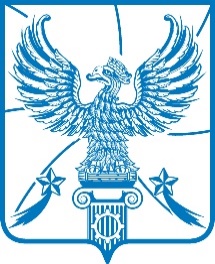 СОВЕТ ДЕПУТАТОВМУНИЦИПАЛЬНОГО ОБРАЗОВАНИЯГОРОДСКОЙ ОКРУГ ЛЮБЕРЦЫ
МОСКОВСКОЙ ОБЛАСТИРЕШЕНИЕ    23.06.2021                                                                          № 438/64                                                                          Об установлении платы за пользование сетями муниципальной ливневой канализации на территории городского округа ЛюберцыВ соответствии с Федеральным законом от 06.10.2003 № 131-ФЗ           «Об общих принципах организации местного самоуправления в Российской Федерации», Федеральным законом от 07.12.2011 № 416-ФЗ «О водоснабжении и водоотведении», Федеральным законом от 21.07.2005 №115-ФЗ                       «О концессионных соглашениях», Постановлением Правительства Российской Федерации  от 13.05.2013 № 406 «О государственном регулировании тарифов в сфере водоснабжения и водоотведения», Уставом муниципального образования городской округ  Люберцы,  Протоколом заседания Межведомственной Комиссии по ценовой и тарифной политике городского округа Люберцы           от 26.05.2021 № 11, Совет депутатов городского округа Люберцы  решил:1. Установить плату за пользование сетями муниципальной ливневой канализации на территории  городского  округа  Люберцы  в  размере          29,45  рублей  в месяц за 1 куб.м. (без учета НДС).2. Плательщиками признаются юридические лица, индивидуальные предприниматели, а также физические лица – производители товаров, работ, услуг, являющиеся собственниками или арендаторами земельных участков и (или) объектов капитальных строений, и осуществляющие отведение поверхностных сточных вод и промышленных стоков через сети муниципальной ливневой канализации  городского округа Люберцы.3. Объектами обложения признаются объемы отведения поверхностных сточных вод и промышленных стоков (далее – объемы отведения).4. Расчет объемов отведения производится в соответствии с приложением к настоящему Решению.5. В случае предоставления Плательщиком действующего Договора на вывоз снега и Актов, подтверждающих выполнение работ в соответствии с этим Договором, общий объем талого стока корректируется с учетом вывезенного объема снега6. Денежные средства, полученные за пользование сетями муниципальной ливневой канализации, направляются на развитие сети ливневой канализации в городском округе Люберцы в рамках утвержденной Инвестиционной программы «Реконструкция сетей дождевой (ливневой) канализации на территории городского округа Люберцы на 2019-2022 годы».7. Опубликовать настоящее Решение в средствах массовой информации.8.  Настоящее Решение вступает в силу с 01 июля 2021 года.9. Контроль за исполнением настоящего Решения возложить на постоянную депутатскую комиссию по вопросам бюджета, экономической и финансовой политике, экономике и муниципальной собственности          (Уханов А.И.).Глава  городского округа  Люберцы					В.П. РужицкийПредседатель Совета депутатов						С.Н. АнтоновПриложение к Решению Совета депутатов городского округа Люберцы от 23.06.2021 № 438/64Расчет объема поверхностных сточных вод, поступающих в муниципальную ливневую канализацию с территории ________________________________ W= Wд + Wт, где:W -  объем поверхностных сточных вод, м3.;Wд – объем дождевых сточных вод, м.3;Wт – объем талых сточных вод, м3.* - Количество осадков (h) указано согласно таблиц 1 и 2 СНиП 23-01-99.(1) - При расчете талого стока коэффициент 0,5 учитывает уборку снега и потери воды за счет частичного впитывания в период оттепелей. Дождевой сток (апрель – октябрь)Дождевой сток (апрель – октябрь)Дождевой сток (апрель – октябрь)Дождевой сток (апрель – октябрь)Дождевой сток (апрель – октябрь)Дождевой сток (апрель – октябрь)Дождевой сток (апрель – октябрь)Вид поверхностиПлощадь, (га), FСлой осадков (мм), hКоэффициент cтока KОбъем стока с каждого покрытия Wд=10*h*K*FОбщий объем стока за апрель- октябрь Среднемесячный объем стока за апрель – октябрь Кровля и асфальтобетонные покрытия443*0,7Грунтовые поверхности443*0,2Газоны443*0,1Талый сток (ноябрь-март)Талый сток (ноябрь-март)Талый сток (ноябрь-март)Талый сток (ноябрь-март)Талый сток (ноябрь-март)Талый сток (ноябрь-март)Талый сток (ноябрь-март)Вид поверхностиПлощадь, (га), FСлой осадков (мм), hКоэффициент cтока KОбъем стока с каждого покрытия Wт=10*h*K*F*0,5(1)Общий объем стока за ноябрь- март Среднемесячный объем стока за ноябрь - март Кровля и асфальтобетонные покрытия201*0,7Грунтовые поверхности201*0,2Газоны201*0,1